S ou ZColorie	les s en bleu,
		les z en vert.s	s	s	s	z	z	s	z	z	s	s	z	zz	z	s	z	s	z	s	z	s	z	z	s	zComplète par s ou z.							trei…..e		…….èbre		……erpent		e…..calier	…ept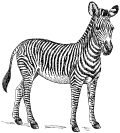 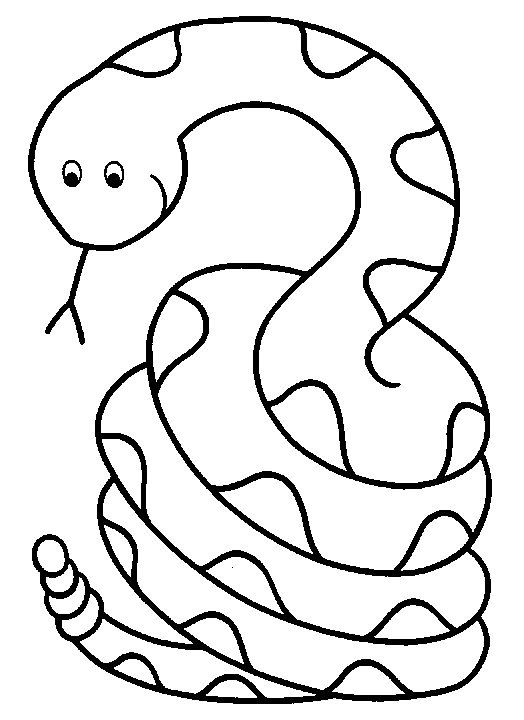 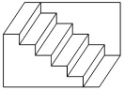 						
……oo			….irop			….oleil			a…….pirateur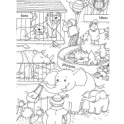 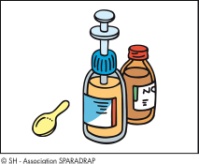 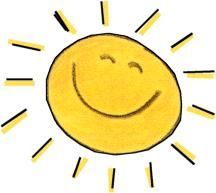 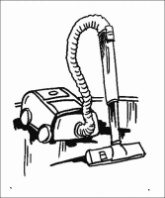 						
…..ei…..e		lé…..ard		our….			bi…..cuit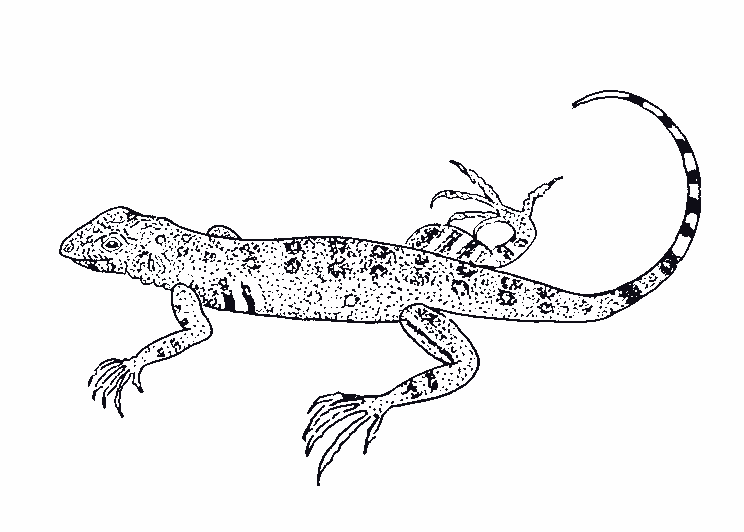 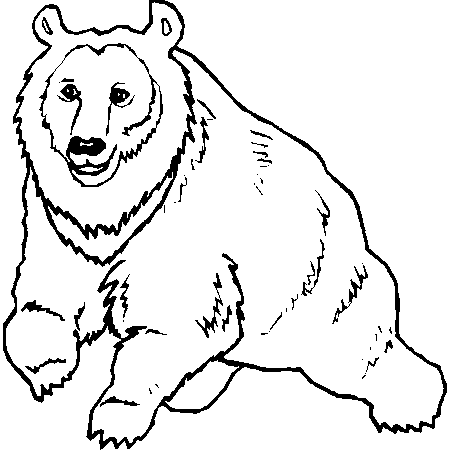 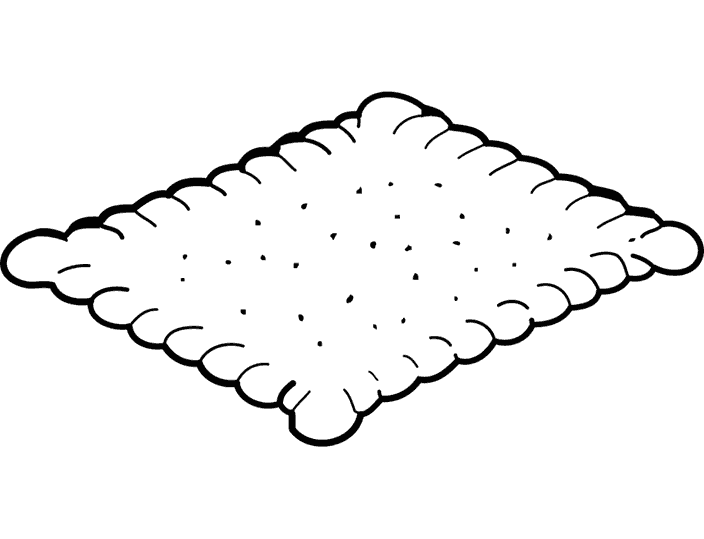 						
…..éro			….ig….ag		quin…..e		ba……….ar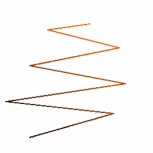 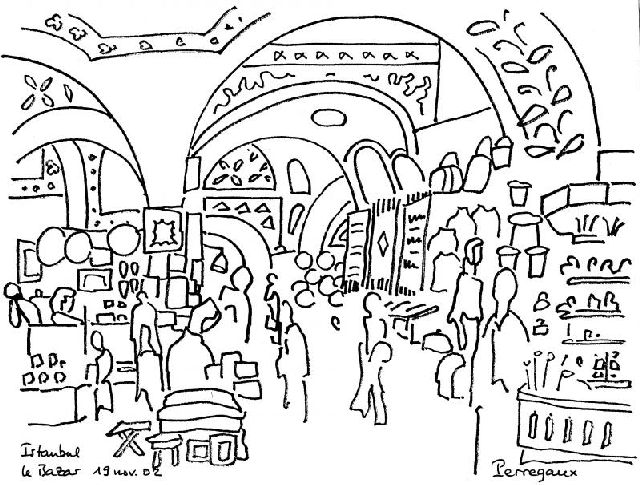 						
dou………e		ma……que		e……..cargot		…..orro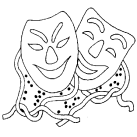 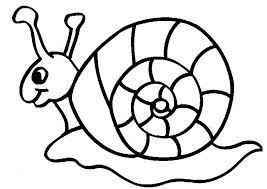 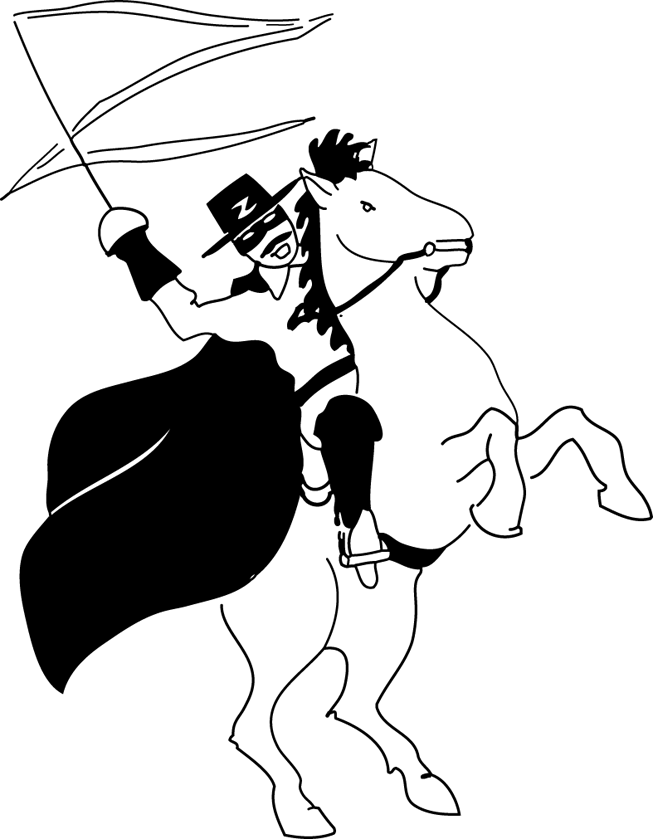 